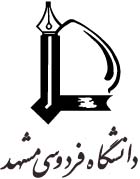 فرم صورتجلسه دفاع از پایان نامه کارشناسی ارشدمخصوص نماینده تحصیلات تکمیلینام و نام خانوادگی دانشجو: .................................................                                 رشته و گرایش تحصیلی: ................................................عنوان پایان نامه: ......................................................................................................................................................................................................تاریخ تصویب پیشنهاده (پروپوزال) در دانشکده: ............................                        تاریخ دفاع از پایان نامه: ............................* در صورتیکه اساتید راهنما و مشاور بیش از یک نفر باشند (میانگین نمره کلیه اساتید راهنما و مشاور با ضریب 1) در مجموع نمره دانشجو محاسبه می شود (کل راهنماها و مشاوران با هم ضریب 1 دارند).نحوه ارزیابی نمره کارشناسی ارشد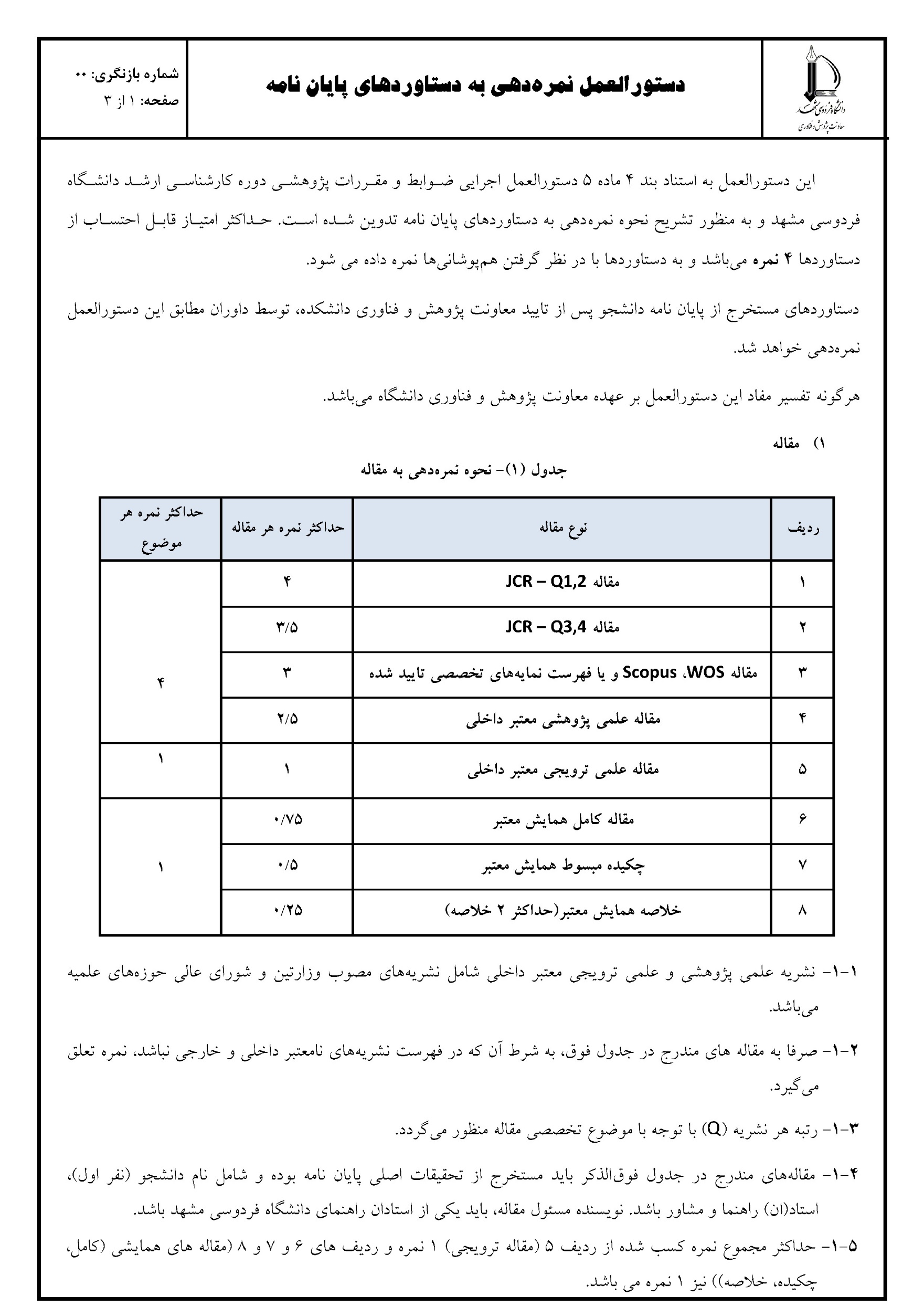 ردیفنام ونام خانوادگی داورسمت در هیات داورانضریب نمره اخذ شدهملاحظات1میانگین نمره استادان راهنما12میانگین نمره استادان مشاور13نمره داور 11نمره داور 21معدل نمره اخذ شده از 20*8995/0معدل نمره اخذ شده از 20*8995/0معدل نمره اخذ شده از 20*8995/0معدل نمره اخذ شده از 20*8995/0حداکثر 99/17نمره اخذ شده از مقالات مستخرج از پایان نامه در شرایط معمولنمره اخذ شده از مقالات مستخرج از پایان نامه در شرایط معمولنمره اخذ شده از مقالات مستخرج از پایان نامه در شرایط معمولنمره اخذ شده از مقالات مستخرج از پایان نامه در شرایط معمولنمره کل دانشجو قابل ثبت توسط استاد راهنما درکارنامهنمره کل دانشجو قابل ثبت توسط استاد راهنما درکارنامهنمره کل دانشجو قابل ثبت توسط استاد راهنما درکارنامهنمره کل دانشجو قابل ثبت توسط استاد راهنما درکارنامهنام و نام خانوادگی نماینده تحصیلات تکمیلی نام و نام خانوادگی نماینده تحصیلات تکمیلی نام و نام خانوادگی نماینده تحصیلات تکمیلی نام و نام خانوادگی نماینده تحصیلات تکمیلی امضاءتاریخعالیخیلی خوبخوبمتوسطمردود19 الی 2018 الی 99/1816 الی 99/1714 الی 99/15کمتر از 14